Groupe de travail sur le développement juridique du système de Madrid concernant l’enregistrement international des marquesQuatorzième sessionGenève, 13 – 17 juin 2016Projet d’ordre du jourétabli par le SecrétariatOuverture de la sessionÉlection d’un président et de deux vice-présidentsAdoption de l’ordre du jourVoir le présent document.Propositions de modification du règlement d’exécution commun à l’Arrangement de Madrid concernant l’enregistrement international des marques et au Protocole relatif à cet ArrangementVoir le document MM/LD/WG/14/2 Rev.Proposition relative à l’introduction de l’inscription de la division et de la fusion concernant un enregistrement internationalVoir le document MM/LD/WG/14/3 Rev.Développement futur du système de Madrid concernant l’enregistrement international des marques.Voir le document MM/LD/WG/14/4.Analyse des limitations prévues dans le cadre du système de Madrid concernant l’enregistrement international des marquesVoir document MM/LD/WG/14/5.DiversRésumé présenté par le présidentClôture de la session[Fin du document]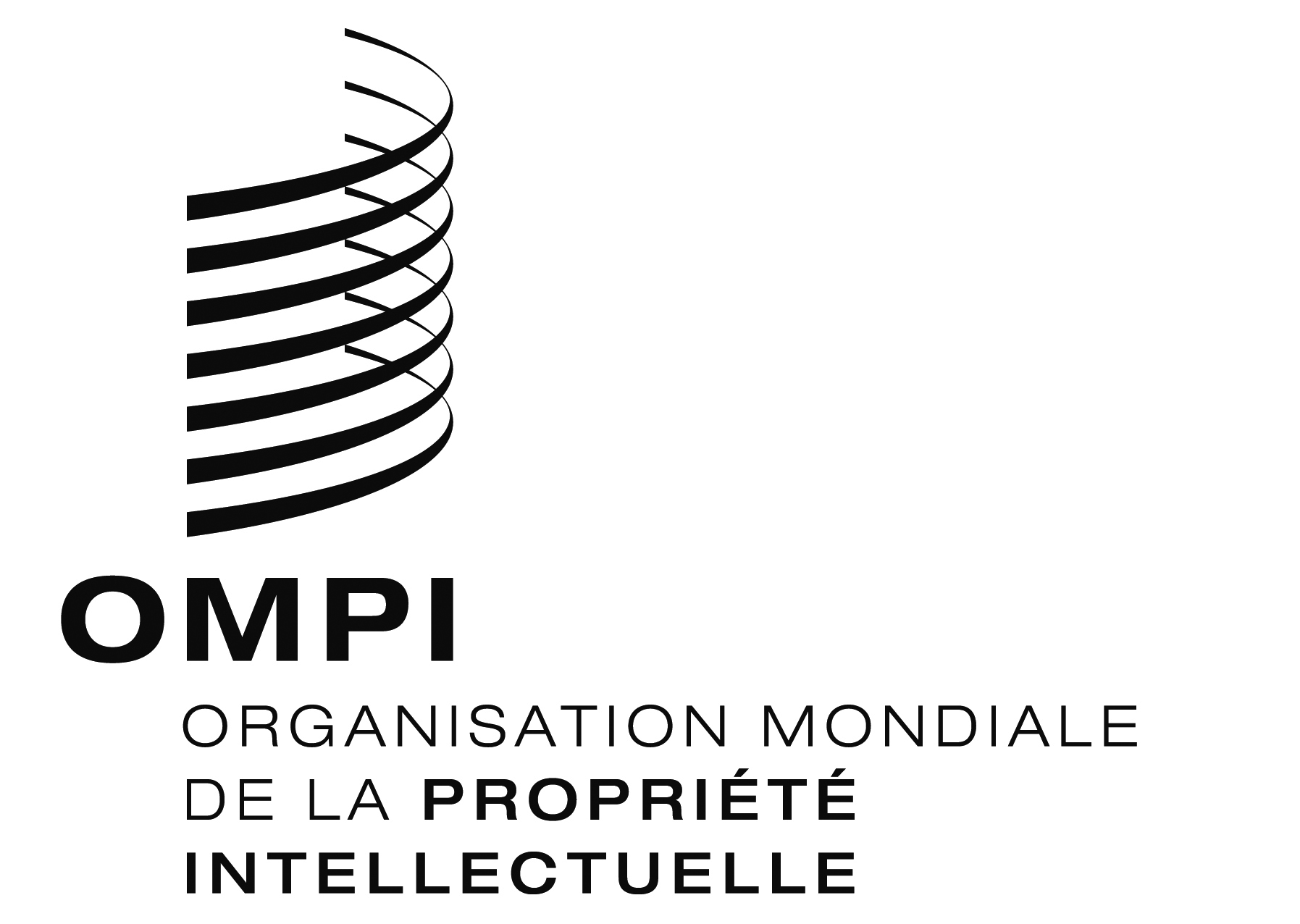 FMM/LD/WG/14/1 Prov. 2MM/LD/WG/14/1 Prov. 2MM/LD/WG/14/1 Prov. 2ORIGINAL : anglaisORIGINAL : anglaisORIGINAL : anglaisDATE : 25 avril 2016DATE : 25 avril 2016DATE : 25 avril 2016